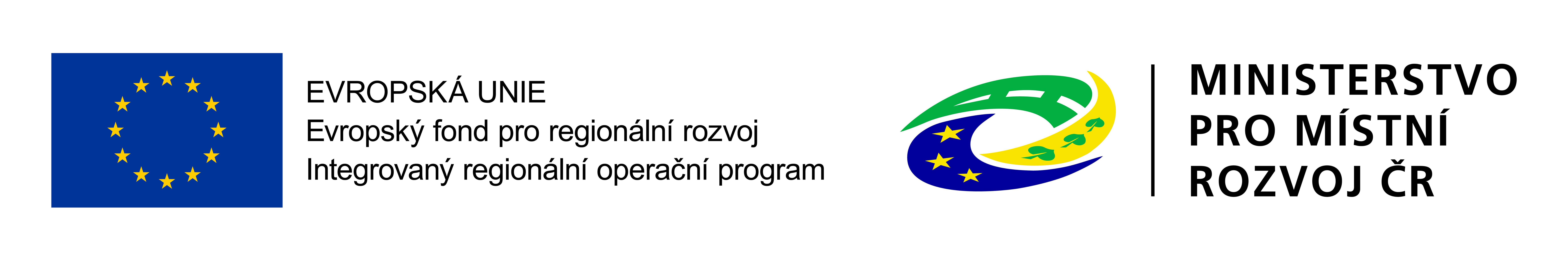 Č. smlouvy objednatele:   103/2017Č. smlouvy zhotovitele:  19/2017Smlouva o dílona vypracování a projednání projektové dokumentace pro provádění stavby „Centrální depozitář, expozice a centrum regionální výuky“kterou, podle ustanovení 89/2012 Sb., občanského zákoníku ve znění pozdějších předpisů a podle zákona č. 121/2000 Sb., o právu autorském, o právech souvisejících s právem autorským a o změně některých zákonů (autorský zákon), ve znění pozdějších předpisů, uzavřely níže uvedeného dne, měsíce a roku tyto smluvní strany:Název:	Jihomoravské muzeum ve Znojmě, příspěvková organizacezapsané v obchodním rejstříku vedeném u Krajského soudu v Brně, oddíl Pr, vložka 1222       Sídlo:	Přemyslovců 129/8, 669 02 ZnojmoIČ:	00092738DIČ:	není plátce DPHZastoupený:	Ing. Vladimírou Durajkovou, ředitelkouBankovní spojení:	Česká spořitelna, a.s., Znojmo	Číslo účtu:				        Kontaktní osoba:	                              Ing. Vladimíra DurajkováTelefon:	E-mail:		(dále jen „objednatel“)a    Ing. Aleš Čeleda     právní forma:              OSVČ      adresa: 	               	          IČ: 		               12201014                 DIČ:  	               CZ5703010742	          Bankovní spojení:      KB Znojmo         Č. účtu:                              Zastoupený: 	         Telefon:		        E-mail:		          (dále jen „zhotovitel“) Předmět smlouvyPředmětem smlouvy je tvůrčí a jiná činnost zhotovitele, hmotné zachycení jejich výsledků a poskytnutí výhradní licence k užití výsledků tvůrčí činnosti zhotovitele včetně jejího hmotného zachycení objednateli.Zhotovitel se touto smlouvou zavazuje v rozsahu a za podmínek sjednaných touto smlouvou, na svůj náklad a odpovědnost zpracovat a předat projektovou dokumentaci (dále též jen „PD“ nebo „dílo“), a to v rozsahu stanoveném v souladu se zadávací dokumentací ze dne 9. 11. 2017, která byla podkladem pro zpracování nabídky zhotovitele ve výběrovém řízení na realizaci veřejné zakázky na služby s názvem „Centrální depozitář, expozice a centrum regionální výuky – projektová dokumentace“ (dále jen „veřejná zakázka“).Objednatel se zavazuje, že za podmínek stanovených v této smlouvě převezeme od zhotovitele dokončené dílo, zaplatí za ně dohodnutou cenu a poskytne zhotoviteli dohodnutou součinnost.Dílo bude zhotovenodle platných právních předpisů;v souladu se zadávacími podmínkami;dle pokynů objednatele;součástí plnění díla je rovněž výkon a zajištění všech činností, které nejsou vyjmenovány, avšak jsou pro jeho zpracování nutné;v souladu s podmínkami a platnými dokumenty Integrovaného regionálního operačního programu (IROP), s Obecnými pravidly pro žadatele a příjemce, se Specifickými pravidly pro žadatele a příjemce a dále se všemi předpisy, které stanoví podmínky pro poskytnutí a čerpání dotace pro prioritní osu: 06.3 Dobrá správa území a zefektivnění veřejných institucí, IP 06.3.33. Zachování, ochrana, propagace a rozvoj přírodního a kulturního dědictví, Výzva 76, Muzea II.Předmětem plnění zakázky jsou projekční, inženýrské a související práce pro realizaci přestavby stávajícího objektu školy, Alšova 975/15 Znojmo za účelem vybudování zejména centrálního depozitáře, víceúčelového sálu se zázemím, expozičních a výstavních prostor, centra regionální výuky, konzervátorských laboratoří, pracoven, pokladny se šatnou, velínem a skladovacích prostor zahrnující zejména:vypracování dokumentace pro sloučené územní a stavební řízení (dále jen „PD“).  Projektová dokumentace musí splňovat náležitosti Přílohy č. 1 - 5 vyhlášky č. 499/2006 Sb., o dokumentaci staveb, ve znění pozdějších předpisů; a musí obsahovat stavební rozpočet dle stavebních objektů v členění na způsobilé/nezpůsobilé a hlavní/vedlejší výdaje projektu v tištěné a elektronické podobě.   Budova musí splňovat veškeré normy pro uskladnění muzejních sbírek a musí být vybavena všemi zabezpečovacími systémy (EPS, PZTS, CCTV) včetně vybavení interiéru.provádění a vykonávání pro zadavatele všech potřebných a nutných jednání a činností (inženýrská činnost) potřebných pro získání sloučeného územního a stavebního řízení nebo případně pravomocného územního rozhodnutí či podání žádosti o vydání stavebního povolení;projednání PD se všemi dotčenými správci sítí, účastníky stavebního řízení a dotčenými orgány státní správy a zajištění vydání kladných stanovisek, provádění a vykonávání pro zadavatele všech potřebných jednání a činností (inženýrská činnost) potřebných pro získání pravomocného stavebního povolení a zapracování podmínek ze stavebního řízení do projektové dokumentace, dále bude součástí dokladová částDokončené dílo v rozsahu a termínech stanovených v čl. II. odst. 1 této smlouvy bude dodáno 6 x v tištěné podobě a 1 x v elektronické podobě na datovém nosiči.Zhotovitel je povinen organizovat min. 1 x 14 dní kontrolní den za účelem projednání a schválení odborné a obsahové stránky dokumentace. Zhotovitel je povinen na výzvu objednatele provést v rozpracované dokumentaci požadované úpravy a změny. Součástí předmětu díla jsou také konzultace s potřebnými výstupy s relevantními orgány státní správy. Součástí předmětu smlouvy je také v souladu s ustanovením § 12 odst. 1 autorského zákona oprávnění k výkonu práva užití autorského díla formou licenčního ujednání (§ 46 odst. 1 autorského zákona), a to jako licence výhradní (§ 47 odst. 1 a 2 autorského zákona) s právem podlicence (§ 48 odst. 1 autorského zákona). Zhotovitel uděluje objednateli souhlas s užitím autorského díla. Zhotovitel projektové dokumentace poskytuje objednateli svůj neodvolatelný a bezpodmínečný souhlas a výhradní licenci k užití autorského díla zhotoveného dle smlouvy a poskytuje objednateli oprávnění k výkonu práva jakkoliv, v maximální míře dovolené právními předpisy užívat dílo, zejména, nikoli však výhradně, bez množstevního, technologického a územního omezení, pořizovat kopie díla nebo jakékoli jeho části, provádět změny, doplňky a/nebo úpravy díla (či jakékoliv jeho části), včetně rozmnoženin, pro jakékoliv účely, včetně provádění změn a úprav pro účely jakýchkoliv řízení. Licence je poskytnuta ode dne předání díla objednateli. Licence je poskytnuta na dobu trvání majetkových práv poskytovatele. Objednatel je jakožto nabyvatel licence oprávněn upravovat či měnit v rozsahu licence dílo bez předchozího svolení zhotovitele jakožto poskytovatele licence. Objednatel je oprávněn poskytnout v rozsahu poskytnuté licence podlicenci třetí osobě či převést práva z poskytnuté licence na třetí osobu, s čímž zhotovitel jakožto poskytovatel licence vyslovuje svůj souhlas. Zhotovitel zároveň prohlašuje a zavazuje se, že nedá svolení nikomu dalšímu k pořízení rozmnoženiny díla dle předané dokumentace.Zhotovitel potvrzuje, že je způsobilý k zajištění předmětu plnění této smlouvy, který se zavazuje provést pod svým osobním vedením.Zhotovitel prohlašuje, že se před podpisem této smlouvy důkladně seznámil se všemi podklady a situací na místě samém a ubezpečuje, že je schopen dílo dle této smlouvy provést za dohodnutou cenu a v dohodnutých lhůtách. Zhotovitel prohlašuje, že od objednatele obdržel veškeré potřebné podklady a informace.Doba a místo plnění díla, předání dílaDílo bude zpracováno postupně podle požadavků objednatele v těchto termínech:         Termín zahájení plnění zakázky:	den následující po nabytí účinnosti smlouvy o plnění předmětu zakázky.Ukončení plnění zakázky mimo činností dle čl. I, odst. 5, písm. b) a c):                                                                                        do 30 dnů od zahájení plnění zakázky  Plnění činností dle čl. I, odst. 5, písm. b) a c)	předpoklad podání na stavební úřad do 31. 12. 2017Plnění nezahrnuje dobu od podání žádosti o stavební povolení do nabití právní moci stavebního povolení.Dílo či dílčí plnění díla se považuje za ukončené dnem jeho protokolárního předání a převzetí bez vad a nedodělků v sídle objednatele a ve smluveném počtu vyhotovení dle čl. I. odst. 5 této smlouvy. K převzetí je zhotovitel povinen vyzvat objednatele 3 dny předem.Zhotovitel splní svou povinnost provést dílo řádným ukončením a předáním objednateli. O předání díla bude vyhotoven zápis podepsaný odpovědným zástupcem objednatele a zhotovitele. Před protokolárním předáním díla je objednatel povinen dílo prohlédnout a případně zjištěné zjevné vady uvést v zápise o předání díla. V případě zjištění vad a nedodělků při předání díla, bude předávací protokol obsahovat i lhůty k jejich odstranění, na kterých se objednatel a zhotovitel dohodli.V případě, že objednatel odmítne dílo převzít, sepíší obě strany zápis, v němž uvedou svá stanoviska a jejich odůvodnění a dohodnou náhradní termín předání.Místem plnění díla je sídlo zadavatele na adrese Přemyslovců 129/8, 669 02, Znojmo a místo provádění stavebních prací na adrese Alšova 975/15, Znojmo. III. Cena za díloCena za dílo provedené v rozsahu dle této smlouvy je sjednána v souladu s cenou, kterou zhotovitel nabídl v rámci výběrového řízení na výše specifikovanou veřejnou zakázku.Celková cena za dílo činí:cena bez DPH						360.000 KčDPH 21%						  75.600 Kčcena celkem včetně DPH				435.600 Kčpřičemž: Cena za dílo zahrnuje veškeré náklady zhotovitele spojené se splněním jeho závazku z této smlouvy.Cena za dílo bez DPH včetně dílčích plnění je stanovena jako nejvýše přípustná a není možné ji překročit. K této ceně bude účtována DPH v souladu se zákonem č. 235/2004 Sb., o dani z přidané hodnoty, ve znění pozdějších předpisů. Zhotovitel odpovídá za to, že sazba daně z přidané hodnoty k datu zdanitelného plnění je stanovena v souladu s platnými právními předpisy.Platební podmínkyZálohy na platby nejsou sjednány a objednatel je neposkytuje.Podkladem pro úhradu smluvní ceny za provedení díla jsou faktury, které budou mít náležitosti daňových dokladů v souladu se zákonem č. 235/2004 Sb., o dani z přidané hodnoty, ve znění pozdějších předpisů. Faktury budou obsahovat označení „Centrální depozitář, expozice a centrum regionální výuky – příprava“.Podkladem pro vystavení faktury je protokol o předání a převzetí plnění předmětu smlouvy, který bude mít písemnou podobu a bude podepsaný odpovědnými zástupci objednatele a zhotovitele.Doba splatnosti faktur se stanovuje na 20 kalendářních dní od data jejich prokazatelného doručení objednateli. Stejné podmínky a lhůta splatnosti platí i při placení faktur za jiné platby (smluvní pokuty, úroky z prodlení, náhrada škody, apod.). Objednatel je oprávněn fakturu do data splatnosti vrátit zhotoviteli, pokud tato obsahuje nesprávné údaje nebo chybí-li ve faktuře některá z uvedených náležitostí. Lhůta splatnosti poté začíná běžet až od data doručení opravené faktury.Okamžikem úhrady ceny za dílčí plnění předmětu smlouvy dochází k přechodu vlastnických práv k předané části díla na objednatele.Vady díla a záruka za jakostVadou díla se rozumí odchylka v kvalitě, rozsahu a parametrech díla stanovených touto smlouvou a příslušnými právními předpisy.Zhotovitel poskytuje na jakost díla záruku v délce 60 měsíců ode dne převzetí díla objednatelem.Zhotovitel odpovídá za zjevné vady, jež má dílo v době jeho předání (zjevné vady musí být uvedeny v zápise o předání díla) a budou zhotovitelem odstraněny v termínu stanoveném v předávacím protokolu.Objednatel se zavazuje, že případnou reklamaci vady díla uplatní bezodkladně po jejím zjištění písemnou formou. Zhotovitel je povinen nejpozději do 10 pracovních dnů po prokazatelném obdržení reklamace svolat reklamační řízení. Pokud tak neučiní, má se za to, že reklamaci uznává v celém rozsahu. Reklamační řízení může probíhat maximálně v délce pěti pracovních dnů. Pokud do pěti pracovních dnů nebude nalezeno oboustranně přijatelné řešení odsouhlasené v písemné dohodě o odstranění vady, je povinen zhotovitel vadu odstranit dle ustanovení této smlouvy a přiměřených požadavků objednatele.V případě neodstranění vad v dohodnutém termínu je objednavatel oprávněn u zhotovitele uplatnit smluvní pokutu ve výši 0,05 % z celkové ceny díla bez DPH za každý den prodlení a zhotovitel je povinen tuto smluvní pokutu uhradit.Bude-li zhotovitel v prodlení s odstraněním reklamované vady, je objednatel oprávněn nechat ji odstranit prostřednictvím třetí osoby na náklady zhotovitele.Zhotovitel odpovídá za případné škody vzniklé v souvislosti s vadami předmětu díla objednateli nebo třetím osobám. Zhotovitel nese vůči objednateli plnou odpovědnost i za práci svých poddodavatelů, které použil k provedení částí díla.Sankční ujednáníV případě prodlení zhotovitele s předáním díla nebo jeho částí ve smyslu čl. II odst. 1 této smlouvy objednateli, uhradí zhotovitel objednateli smluvní pokutu ve výši ve výši 2.000,- Kč, a to za každý i započatý kalendářní den prodlení. Pokud zhotovitel neodstraní reklamované vady v dohodnutém termínu, je povinen objednateli zaplatit smluvní pokutu ve výši 1.000,- Kč za každou reklamovanou vadu, u níž je v prodlení a za každý i započatý kalendářní den prodlení.V případě prodlení objednatele se zaplacením faktury má zhotovitel právo po objednateli požadovat úroky z prodlení ve výši 0,05 % z nezaplacené částky a to za každý i započatý den prodlení. Objednatel se zavazuje tento úrok z prodlení zaplatit.Smluvní strany se dohodly, že vzájemné pohledávky jsou způsobilé k započtení.Ujednáními o smluvních pokutách nejsou dotčena práva objednatele a zhotovitele požadovat náhradu škody. Tato ustanovení nemají vliv na odpovědnost za škodu, její uplatňování ani vymáhání.Sankce, které byly zhotovitelem a objednatelem písemně projednány, budou uhrazeny na základě faktury, jejíž splatnost se sjednává ve lhůtě 20 dnů ode dne doručení.Odstoupení od smlouvyOd této smlouvy může odstoupit kterákoliv smluvní strana, pokud lze prokazatelně zjistit podstatné porušení této smlouvy druhou smluvní stranou. Nejdříve však musí druhou stranu vyzvat písemně k odstranění podstatného porušení smlouvy, které musí být provedeno do 7 kalendářních dnů od doručení této výzvy. Objednatel má právo odstoupit od smlouvy v případě podstatného porušení smlouvy zhotovitelem, kterým kromě případů odstoupení objednatele výslovně uvedených v ostatních ustanoveních je zejména, když:Zhotovitel je v prodlení se splněním termínu provedení a dokončení díla delším než 15 kalendářních dní.Zhotovitel přenese v rozporu s touto smlouvou svá práva nebo povinnosti plynoucí zhotoviteli z této smlouvy na jiný subjekt.Zhotovitel opakovaně nerealizuje dílo podle smlouvy nebo opakovaně zanedbává realizaci svých povinností daných smlouvou. Zhotovitel má právo odstoupit od smlouvy v případě podstatného porušení smlouvy objednatelem, kterým kromě případů odstoupení zhotovitele výslovně uvedených v ostatních ustanoveních je, když se objednatel přes opakovaná upozornění zpozdil o více než 30 dnů s úhradou ceny díla nebo její části na základě faktury, kterou přijal a nevrátil v souladu s touto smlouvou.Odstoupení musí být učiněno písemně a oznámeno druhé smluvní straně. V odstoupení musí být dále uveden důvod, pro který strana od smlouvy odstupuje. Účinky odstoupení nastávají dnem doručení písemného oznámení o odstoupení druhé smluvní straně.V souladu s ust. § 2004 občanského zákoníku zhotovitel bere na vědomí, že částečné plnění nemá pro objednatele význam.Při zjištění opakovaného porušování povinností zhotovitele dle této smlouvy je objednatel oprávněn od smlouvy bez dalšího odstoupit, aniž by zhotoviteli stanovil lhůtu pro sjednání nápravy.Odstoupení od smlouvy se nedotýká nároku na náhradu škody či smluvní pokuty. Odstoupení od smlouvy se rovněž nedotýká ujednání, která mají vzhledem ke své povaze zavazovat smluvní strany i po odstoupení od smlouvy, zejména ujednání o způsobu řešení sporů.Závěrečná ustanoveníTato smlouva, jakož i práva a povinnosti vzniklé na základě této smlouvy nebo v souvislosti s ní, se řídí právem České republiky, zejména příslušnými ustanoveními zákona č. 89/2012 Sb., občanský zákoník, autorského zákona a stavebního zákona.Vzhledem k veřejnoprávnímu charakteru objednatele zhotovitel svým podpisem této smlouvy uděluje objednateli svůj výslovný souhlas se zveřejněním smluvních podmínek obsažených v této smlouvě v rozsahu a za podmínek vyplývajících z příslušných právních předpisů (zejména zákona č. 106/1999 Sb., o svobodném přístupu k informacím, ve znění pozdějších předpisů).Zhotovitel dle § 2 písm. e) zákona č. 320/2001 Sb., o finanční kontrole, ve znění pozdějších předpisů, je osobou povinnou spolupůsobit při výkonu finanční kontroly.Smlouva podléhá uveřejnění v registru smluv. Smluvní strany se dohodly, že návrh na uveřejnění smlouvy v registru smluv podá objednatel.Smlouva je vyhotovena ve třech vyhotoveních, z nichž každý má platnost originálu. Dvě vyhotovení smlouvy obdrží objednatel, jedno vyhotovení obdrží zhotovitel.Smlouvu je možno měnit pouze na základě dohody smluvních stran formou písemných číslovaných dodatků podepsaných zástupci obou smluvních stran.Pro účely doručování písemností platí fikce, že při neúspěšném doručení do sídla jedné ze smluvních stran držitelem poštovní licence se písemnost považuje za doručenou uplynutím pátého dne ode dne, kdy byla uložena a připravena k vyzvednutí.Zhotovitel je povinen uchovávat veškerou dokumentaci související s realizací projektu včetně účetních dokladů minimálně do konce roku 2030, není-li právními předpisy stanoveno jinak.Zhotovitel je povinen minimálně do konce roku 2030 poskytovat požadované informace a dokumentaci související s realizací projektu zaměstnancům nebo zmocněncům pověřených orgánů (CRR, MMR ČR, MF ČR, Evropské komise, Evropského účetního dvora, Nejvyššího kontrolního úřadu, příslušného orgánu finanční správy a dalších oprávněných orgánů státní správy) a je povinen vytvořit výše uvedeným osobám podmínky k provedení kontroly vztahující se k realizaci projektu a poskytnout jim při provádění kontroly součinnost.Smlouva podléhá uveřejnění v registru smluv. Smluvní strany se dohodly, že návrh na uveřejnění smlouvy v registru smluv podá objednatel.Smlouva nabývá platnosti dnem jejího podpisu oběma smluvními stranami a účinnosti nejdříve dnem uveřejnění v registru smluv podle zákona č. 340/2015 Sb., o registru smluv. Smluvní strany se s obsahem smlouvy seznámily a souhlasí s ním tak, jak je zachycen výše.Ve Znojmě dne 21. 11. 2017                                            Ve Znojmě dne  21. 11. 2017...........................................................                          ......................................................objednatel: Ing. Vladimíra Durajková                                zhotovitel: Ing. Aleš ČeledaJihomoravské muzeum ve Znojmě,příspěvková organizace